              Městys Štěchovice zastoupený úřadem městyse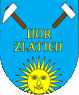                   Hlavní 3, 252 07 Štěchovice             tel: 257740294, e-mail: info@ou-stechovice.cz              IČO: 00241725            Č. ú.: 388034329/0800Č.j.:2673/2016/UMS/ROnVýběrové řízení 3/2016k podání cenové nabídky „Úprava stávajícího přechodu pro chodce v ul.Hlavní x Školní“Identifikace zadavateleNázev:    	Městys Sídlo:     	Hlavní 3IČ:            	00241725	Kontaktní osoba:  	starosta Čapek Miloš tel: 257740403 e-mail: capekm@ou-stechovice.czPřesné vymezení předmětu plnění a požadavků zadavatelePředmětem je úprava stávajícího přechodu pro chodce v ul.Hlavní x Školní, v městyse Štěchovice, úpravy stávajícího světelnéhosignalizačního zařízení a úpravy přisvětlení přechodu pro chodce. - úprava stávajícího světelné signalizačního zařízení- úprava veřejného osvětlení- úprava dopravního značeníBližší specifikace je uvedena v příloze č. 1 projektová dokumentacePodmínky realizace:při pracích na plnění zakázky budou respektovány požadavky zadavatele, jeho zaměstnanců a pověřených zástupců, zhotovitel je povinen dodržovat obecně závazné bezpečnostní předpisy objednatelePlatební podmínky:splatnost faktur (daňových dokladů) je 15 dnů ode dne doručenífaktura bude vystavena vždy po ukončení 1 kalendářního měsíce, ve kterém je služba poskytovánaPředpokládaná hodnota zakázkyPředpokládaná  hodnota zakázky je 600 00,- Kč (slovy: šestsettisíc korun českých) bez DPH. S ohledem na předpokládanou hodnotu zakázky se jedná o zakázku malého rozsahu dle § 12 odst. 3 zákona č. 137/2006 Sb., o veřejných zakázkách, ve znění pozdějších předpisů (dále jen „zákon“), zadávanou v souladu s § 18 odst. 5 téhož zákona.Nabídková cenaBude stanovena jako pevná sazba bez DPH a včetně DPH za splnění celého předmětu této zakázky, rozsah je uveden v příloze.Zadavatel nepřipouští variantní nabídky a nabídky obsahující plnění nad rámec zadávací dokumentace. Lhůta a místo pro předkládání nabídkyPosledním dnem doručení nabídky je. 25.8. 2016 12.00 hodOtevírání obálek s nabídkami proběhne dne  25.8. 2016 v 13. hod v sídle zadavatele.Nabídka je pro uchazeče závazná po dobu třech měsíců  dnů ode dne otevírání obálek.Doba a místo plnění zakázkyZáří – listopad 2016Ulice Školní x Hlavní, komunikace č. II/102Prokázání kvalifikačních předpokladůUchazeč je povinen doložit:prokázání základních kvalifikačních předpokladů dle §53 zákona, na konci tohoto dokumentu je přiloženo čestné prohlášeníObsah nabídkyKrycí list obsahující identifikační údaje uchazečeNabídková cena Kontaktní osobyDoklady prokazující splnění kvalifikačních předpokladůNávrh smlouvyZpůsob zpracování nabídkyNabídka může být zpracována pouze v českém jazyce.Uchazeči si mohou domluvit obhlídku s kontaktní osobouNabídka může být předložena pouze v listinné formě, a to buď poštou doporučeně nebo osobně do sídla zadavatele.Nabídka v listinné podobě vč. dokladů požadovaných zadavatelem se podává v řádně uzavřené obálce, označené „Nabídka - NEOTEVÍRAT – Výběrové řízení 3/2016 úprava stávajícího přechodu pro chodce v ul.Hlavní x Školní,“. Na obálce musí být též uvedena obchodní firma nebo název a adresa uchazeče.Kritéria hodnocení nabídek100% cenová nabídkaNávrh smlouvyV návrhu smlouvy jsou stanoveny závazné obchodní podmínky, které musí uchazeč akceptovat. Uchazeč může doplňovat pouze cenu.Smlouva musí být uzavřena v souladu s návrhem v nabídce a po celou dobu její platnosti by neměla být měněna.Ostatní podmínkyVeškeré náklady spojené se zpracováním nabídky nese zájemce, a to i v případě, že nebude vybrán nebo se nebude zakázka realizovat.Zadavatel si vyhrazuje právo odmítnout všechny předložené nabídky.Zadavatel si vyhrazuje právo zrušit výběrové řízení do uzavření smlouvy.Pokud nabídka nebude úplná nebo nebude obsahovat veškeré doklady a informace ve formě stanovené těmito zadávacími podmínkami, může to mít za následek vyřazení nabídky; takováto nabídka nebude hodnocena.Zadavatel si vyhrazuje právo zrušit zadávací řízení kdykoliv až do uzavření smlouvy s vítězným uchazečem.Příloha: 1.Projektová dokumentace2.Čestné prohlášení k prokázání základních kvalifikačních   předpokladů3.Krycí list nabídky4.Návrh smlouvy  Čapek Miloš     starostaVe Štěchovicích dne 12.8.2016